Информатика и ИКТ 7 классТема урока:  «Информация и информационные процессы»Тип урока: урок обобщения и систематизации ЗУ Оборудование: компьютеры, проектор, интерактивная доска, задания для каждой группы, жетоны по 1 биту и 1 байту.Цели урока: Повторить материал по теме «Информация и информационные процессы»Задачи урока:Воспитательная – формировать информационную культуру учащихся, внимательность, умение работать в коллективеРазвивающая – развитие приемов умственной деятельности, памяти, внимания, умения сопоставлять, анализировать, делать выводы.Образовательная – повторить и систематизировать основные понятия темы «Информация и информационные процессы.Технологии: игровая, групповая, компьютерная, развивающего обучения.План урока:Организационный момент (2 мин)Актуализация знаний (3 мин)Работа в группах (25 мин) Компьютерное тестирование с самопроверкой (10 мин)Объявление победителей и оценок за урок (3 мин)Домашнее задание (с комментариями) (2 мин) Ход урокаОрганизационный момент.Сообщение учащимся темы урока, цели и задач урока. Сегодня на уроке мы подводим итог в изучении темы "Информация и информационные процессы". Актуализация знаний учащихся. С самых древних времен человек окружен информацией. Потребность выразить и передать информацию привела к появлению речи, письменности, изобразительного, музыкального искусства, вызвала к жизни книгопечатание, почтовую связь, телеграф, телефон, радио и телевидение. Почему же об информации заговорили так настойчиво только теперь, после появления ЭВМ? Дело в том, что ЭВМ дала человеку совершенно новые возможности для поиска, накопления, передачи и обработки этой информации.Какие же виды информации может обрабатывать современный компьютер? Каждый вид информации должен быть представлен в форме, понятной компьютеру. Какой способ кодирования используется для представления информации в памяти компьютера? Почему именно двоичная система счисления положена в основу кодирования? Основной этап урока. На уроках информатики вы узнали, как определить количество информации, какие единицы измерения информации для этого применяются. Сегодня мы должны повторить изученный материал.  Вы разделились на 2 команды. За каждый правильный ответ вы получите жетон в 1 бит или в 1 байт. В конце урока подведём итог. Путешествие по станциям начинается.Разминка «А знаете ли вы?» ( Слайд 2) Станция эрудитов (слайд 3-4)Задание: разгадать ребус (за каждый верно разгаданный 1 биту)Ребус №1                                            Ребус №2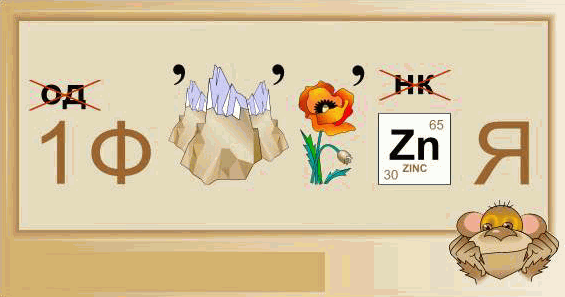 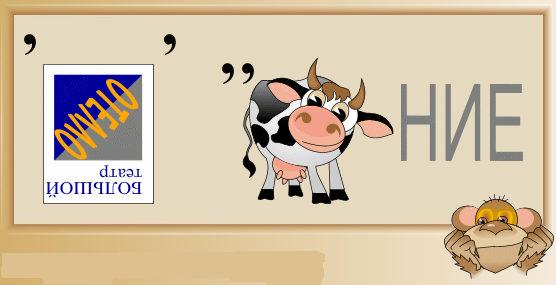 Ребус №3                              Ребус №4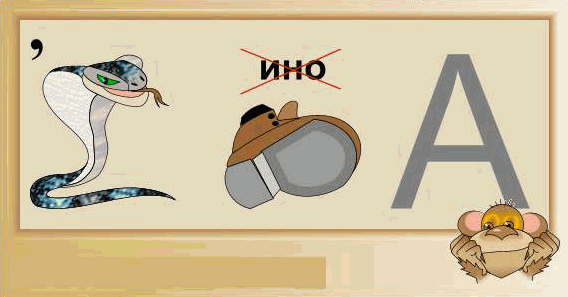 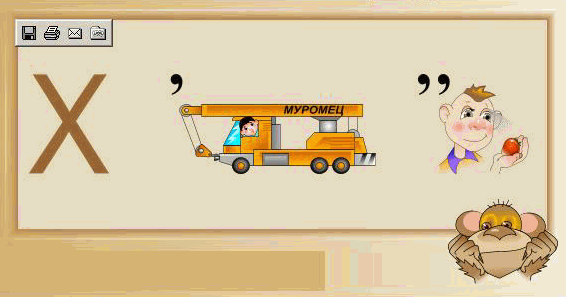 Станция «Интеллектуальная»Задание: разгадать кроссворд. Кроссворд – 8 битов (1 байт), неразгаданное слово «-1» бит,  кто быстрее – дополнительно 2 бита.Станция «Байтовая»Слайд 11.      Выходить к доске по 1 представителю от команды и вставлять правильный ответ (по1 биту)                  3 байта   = 24 бита  1000 байт <	1 Кбайт 250 байт         < 0,25 Кбайт            1 Мбайт >1000 Кбайт	         8192 бита	= 1 Кбайт                 1 Гбайт       <    1050Мбайт Слайд 12 – 13. Повторение алфавитного подхода.Слайд 14 – 15. Задания для команд (после того как решили, представитель обводит в кружок верный ответ). За верный ответ – 3 бита.Задача 1(1-ой команде)Считая, что каждый символ кодируется одним байтом, оцените информационный объем следующего высказывания Блеза Паскаля:Красноречие – это живопись мысли.1) 264 бита; 2) 28 бит; 3) 32 Кбайт; 4) 34 байта. (Ответ №1)Задания для 2-ой командыЗадача 1(2-ой команде)Считая, что каждый символ кодируется одним байтом, оцените информационный объем следующего высказывания Рене Декарта:Я мыслю, следовательно, существую.28 бит; 2) 272 бита; 3) 32 Кбайта; 4) 34 байта. (Ответ №2)Задача 2 (1-ой команде)Объем сообщения, содержащего 4096 символов, составил 3,5 Кбайта. Какова мощность алфавита, с помощью которого записана это сообщение?1) 8; 2) 128; 3) 4096; 4) 64. (Ответ №2)Задача 2 (2-ой команде)Объем сообщения 7,5 Килобайт. Известно, что данное сообщение содержит7680 символов. Какова мощность алфавита?1) 77; 2) 256; 3) 156; 4) 512. (Ответ №2)Станция «Закодированная»Сдать ответ на листочке, за верно выполненное задание – 1 байт.Пользуясь ключевой таблицей, расшифруйте следующее четверостишие и его автора.   1) (5, 3), (5, 2), (2, 3), (1, 1), (1, 3), (8, 2), (1, 3), (6, 3), (4, 2), (4, 3), (5, 1),
(2, 1), (5, 1), (3, 3), (5, 1),(10, 1), (12, 2). 2) (3, 2), (5, 1), (3, 2), (4, 1), (8, 1), (3, 3), (6, 3), (4, 2), (1, 1), (1, 3), (3, 1),
(10, 2), (5, 2), (3, 1), (11, 1), (4, 2), (5, 3), (12, 2).3) (10, 3), (5, 1), (3, 2), (8, 1), (1, 2), (1, 3), (4, 1), (3, 1), (5, 1), (1, 1), (2, 2),
(5, 1), (11, 3), (7, 2), (3, 3), (5, 1), (6, 3), (11, 3).4) (1, 2), (5, 1), (5, 2), (4, 2), (2, 2), (1, 3), (3, 1), (5, 1), (3, 2), (6, 3), (4, 1),
(4, 1), (10, 3), (11, 3), (3, 2), (1, 3), (5, 3), (12, 3). Ответ записали на листочках и сдали.(слайд 18) Ответ:  	Дуб качает головою, 				Сосны ветками шумят, 				И осыпан мокрой хвоей 				По утрам осенний сад. 						А. БартоСтанция «Тестовая»Компьютерный тест по теме ”Информация и информационные процессы”(индивидуально) – оценка каждого добавляется к общему кол-ву баллов команды.Подведение итогов: Как вам понравился урок? Посчитайте, сколько битов набрала ваша команда, а сколько байтов, запишите ответ на листках и укажите, какой момент урока вам больше всего запомнился? Значит, в сегодняшней игре победила команда № , но вы все очень хорошо поработали, поэтому за работу на уроке я всем поставлю по «5».Если у вас не очень высокая оценка за тест, значит надо ещё раз повторить весь материал, чтобы написать контрольную работу на следующем уроке хорошо.  Домашнее задание: подготовиться к контрольной работе: решить задания, которые вы получили на листках. Найти х : 16х байт = 256 Мб.81920 бит = ? байт = ? Кбайт.1/16 Мб = ? Кб = ? байт = ? бит.4,5 Кб = ? байт =? Бит.При угадывании целого числа в диапазоне от 1 до N было получено 10 бит информации. Чему равно N? Алфавит племени Мульти состоит из 32 букв. Какое количество информации несёт одна буква этого алфавита?Сообщение, записанное буквами из 16-символьного алфавита, содержит 50 символов. Какой объём информации оно несёт?3АБВГДЕЁЖЗИЙ.2ПРСТУФХЧЦШЩ,1КЛМНОЬЪЫЭЮЯ–123456789101112